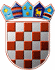          REPUBLIKA HRVATSKAKRAPINSKO-ZAGORSKA ŽUPANIJA             UPRAVNI ODJEL ZA OPĆE I ZAJEDNIČKE POSLOVEKLASA: 810-05/20-01/02URBROJ: 2140/01-11-20-2Krapina, 13. svibnja 2020.       	Na temelju članka 17. Statuta Krapinsko-zagorske županije („Službeni glasnik Krapinsko-zagorske županije“, broj 13/01., 5/06., 14/09., 11/13., 26/13. – pročišćeni tekst, 13/18. i 5/20.) i Kodeksa savjetovanja sa zainteresiranom javnošću u postupcima donošenja općih akata Krapinsko-zagorske županije („Službeni glasnik Krapinsko-zagorske županije“, broj 24/14.) upućuje se Javni poziv za savjetovanje sa zainteresiranom javnošću u postupku donošenjaOdluke o stavljanju izvan snage Odluke o osnivanju postrojbi civilne zaštite specijalističke namjene Krapinsko-zagorske županije            Postrojbe civilne zaštite specijalističke namjene Krapinsko-zagorske županije osnovane su Odlukom o osnivanju postrojbi civilne zaštite specijalističke namjene Krapinsko-zagorske županije („Službeni glasnik Krapinsko-zagorske županije“, broj 11/11.). Čine ih: tim za spašavanje iz ruševina (170 pripadnika), tim za logistiku (150 pripadnika) i tim za RKBN zaštitu (140 pripadnika). Timovi, od svojeg osnutka, nisu djelovali, nisu propisno opremljeni niti educirani na način da bi mogli djelovati u smislu Uredbe o sastavu i strukturi postrojbi civilne zaštite („Narodne novine“, broj 28/17.) i Pravilnika o kriterijima zdravstvenih sposobnosti koje moraju ispunjavati pripadnici postrojbi civilne zaštite, kriterijima za raspoređivanje i uvjetima za imenovanje povjerenika civilne zaštite i njegovog zamjenika, („Narodne novine“, broj 98/16. i 67/17.).            Sukladno članku 16. stavku 2. Zakona o sustavu civilne zaštite („Narodne novine“, broj 82/15., 118/18. i 31/20., dalje u tekstu: Zakon) jedinice lokalne i područne (regionalne) samouprave dužne su jačati i nadopunjavati spremnost postojećih operativnih snaga sustava civilne zaštite na njihovom području sukladno procjeni rizika od velikih nesreća i planu djelovanja civilne zaštite, a ako postojećim snagama ne mogu odgovoriti na posljedice utvrđene procjenom rizika dužne su osnovati dodatne postrojbe civilne zaštite.            U točci 8.2.2.1. Procjene rizika od velikih nesreća za područje Krapinsko-zagorske županije, pod naslovom Specijalističke postrojbe civilne zaštite, na temelju praćenja djelovanja sustava civilne zaštite, analiza i planova razvoja sustava civilne zaštite koje Županijska skupština donosi svake godine, zaključeno je da je svrsishodnije da se specijalističke postrojbe ne osnivaju već da se ljudski i materijalni kapaciteti usmjere na gotove organizirane snage koje su opremljene i organizirane odrednice sustava civilne zaštite (vatrogastva, Hrvatske gorske službe spašavanja, pravne osobe u sustavu civilne zaštite). Zaključeno je da se će se u razvoj istih kontinuirano ulagati financijska sredstva s točnom namjenom, a sve kao odgovor na suvremene izazove u području civilne zaštite. Isto je usuglašeno na razini Radne skupine za izradu procjene rizika od velikih nesreća za područje Krapinsko-zagorske županije i Stožera civilne zaštite Krapinsko-zagorske županije.             Člankom 17. stavkom 1. alinejom 4. Zakona o sustavu civilne zaštite propisano je da odluku o određivanju pravnih osoba od interesa za sustav civilne zaštite donosi predstavničko tijelo jedinice lokalne i područne (regionalne) samouprave.             Sukladno odredbama Kodeksa savjetovanja sa zainteresiranom javnošću u postupcima donošenja općih akata Krapinsko-zagorske županije (Službeni glasnik Krapinsko-zagorske županije“, broj 24/14.), poziva se zainteresirana javnost da svojim prijedlozima i sugestijama pridonese kvaliteti akta koji se donosi. Svoje prijedloge možete u pisanom obliku poslati na adresu: Krapinsko-zagorska županija, Upravni odjel za opće i zajedničke poslove, Magistratska 1, Krapina, te na e-mail adresu: marija.bedenikovic@kzz.hr zaključno s danom 24. svibnja 2020. godine. Svi u roku pristigli prijedlozi razmotrit će se i, oni prihvaćeni, ugraditi u prijedlog Odluke o stavljanju izvan snage Odluke o osnivanju postrojbi civilne zaštite specijalističke namjene Krapinsko-zagorske županije koji će se uputiti na donošenje Županijskoj skupštini.                  PROČELNICA                                                                                                                                                                                                                                              Petra Vrančić LežPrilog:  Nacrt prijedloga Odluke o stavljanju izvan snage Odluke o osnivanju              postrojbi civilne zaštite  specijalističke namjene Krapinsko-zagorske županije